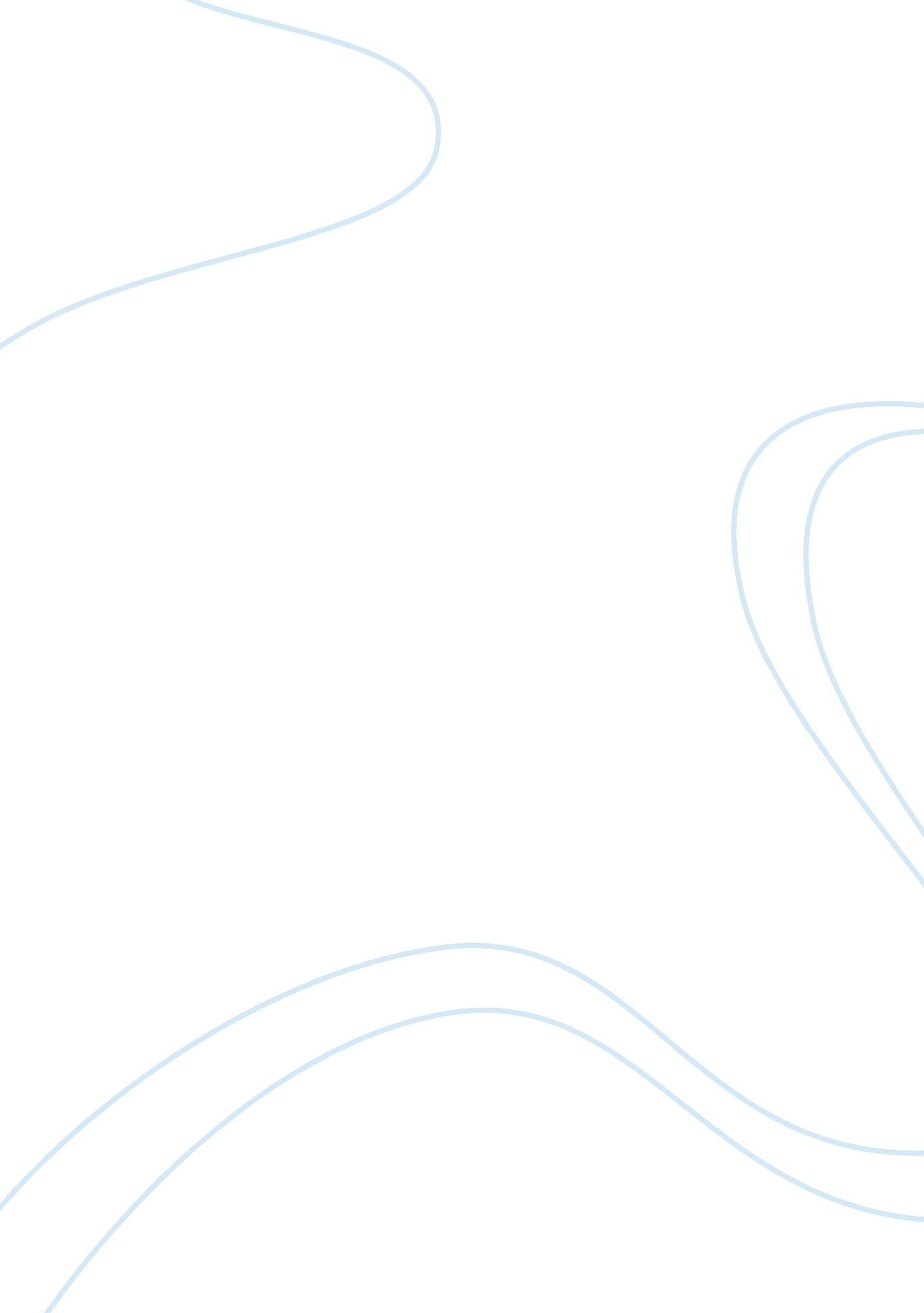 Ethical issue relating tesco business essay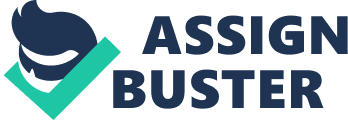 The desires from this project are to carry out a research project on how to do / conduct strategic management project. For that student are necessary to choose an establishment, accomplish a study, and carry out examination of the result of that examine and impact of that method on the administration operation and performance. To carry out the research work I have selected an organisation “ Tesco” TESCO Tesco is one of the leading companies in UK. According to the representative press declaration of Tesco the numeral of workers in business is about three hundred and sixty thousand, and their production id decentralized / subsidiary at 14 dissimilar country including Japan, United States and other big economies. In UK the Tesco store are from a small basic level shop to huge stage super markets, where about 86 % of the totality international sales of Tesco are at UK markets. In United Kingdom Tesco strengths is that they have captured the advertise in UK super markets and can be called the influential of super market division in United Kingdom. Tool for Workforce skills development at Tesco At Tesco the individual reserve subdivision use personnel preparation board to obtain an idea of the skill essential for Tesco staff The HR subdivision dash the preparation procedure every twelve months at the last part of Feb, and then those decision they completed in Feb are periodical reviewed (i. e. May, Aug and Nov), so that they have understandable thought of employment levels at institute and employ recent people to defeat on shortfall. This scheme present Tesco and advantaging edge over its competitor to appear into opportunity worker needs, be given and produce a big pool of a assortment of candidate and then top quality the suitable one according to the association role explanation in command to achieve the industry assignment and complete to managerial goal. In diverse organization they use the move towards of promote workers from their present position to superior location in the managerial diagram, for that they give widespread training and expansion opportunity to their workers. Tesco also preparation the similar rehearsal identified as “ Talent Planning” which give persons chance to labour their own method for the achievement of managerial goal. They also use “ Employee Appraisal” as a implement for detection of potential workers and recognize their labours and service for the achievement of specialized objective of Tesco, the manage recognize the ability and competencies requisite for trade role and then recognize what tuition and performance are mandatory to facilitate those personage to realize the objective prearranged in charge to create them organize for attractive over the organization position in prospect. Task 2 Below is my possible my possible question regarding Tesco are made to be able help the company to have an idea about the problem that they are experiencing and dealing way back Feb. 2012 1. Why superstore sequence determination for no reason promote sustainability 2. Why retailer don’t mind regarding the source of their goods 3. What are the potential alternatives for getting foods? Objectives of the Research The objectives of conducting this research project are following * To achieve perceptive of the stage of stimulus that Tesco workers are determined headed for their individual and specialized skill expansion. * To recognize the individual and specialized skills stage of Tesco employees * What are the accessible capital / performance for workers expansion at Tesco * What is the competence stage of these performance * Are the workers of Tesco contented with these performance * How be capable to the stage of these performance enhanced * How greatly Tesco must to spend on getting better their workers individual and specialized skills expansion * Provide valid recommendation for the organization of Tesco on how to create sure the appropriate participation of their workers in the performance approved out for their individual and specialized skills expansion, and how to perk up the measure of this performance. Task3 Develop a detailed research proposal includes: Objective of the research The business research that I have chosen is about the Tesco grocery store chain dropped its plan to put a carbon label on all of its products. My research objectives for the said organisation are follows: 1. To be able to assist the company establishment on how to boost their sales, raise sell share, and make the most of their sales. 2. To be able to help out the company to do improved than their competitors and stay on in the marketplace leader. 3. To be able to resolution their difficulty concerning carbon label. The approach that I want used in here is a holistic business approach which is a comparatively recent conception that is gradually more individual established by the company world. To be a company that uses holistic techniques, it way that the whole association is measured in its process and policy, as different to focusing only on its definite mechanism. By means of the holistic approach to successively a business, you will construct assured that your company is successively at its full prospective. ETHICAL ISSUE RELATING TESCO Business Ethics is the ethical main beliefs of the accurate and incorrect belongings that an establishment can do. The aims are guarded by organisations within the company, for example, Social services/a private business. A respectable performance is performance of correct or incorrect. Business ethical morals contain the practice and behaviours (good or bad) inside the establishment. Business manager in these organisations generate decision designed at accomplish their assign aims and objectives. The decisions made can be connected to the employees. Tesco’s Ethical concerns: Ethical Issue 1: Tesco’s mission of “ unbeatable price” to its clients comprise condensed its prices, which is cause UK farmers to develop into extremely seal to appropriate insolvent, due to the cost decrease. This show with the intention of Tesco doesn’t comprise mind and a tough connection for/with their supplier. Tesco are show this for the reason that they desire to be a focus for more clients to purchase their goods, so they decrease their prices to do this. though, as clients are primary to be serve inside the commerce it income that they are a main concern other than the farmers. This is for the reason that the farmers simply provide the goods, but Tesco would still require their suppliers, for the reason that if they are broke there wouldn’t be some supply upcoming in. The good quality part of this is that since Tesco want to obtain the most excellent importance for their clients. They include achieve this aim by reducing their price. In this task I am going to explain the ethical concern facing the community in which the company operate. I will also suggest method that might be occupied to develop business liability. Ethical issues and ways of improvement Businesses these days contain to features ethical and social issue in command to develop into, and be seen as a within society and ethically accountable company. Social existence, ecological tasks, running in the centre of population and member of staff volunteering are immediately a quantity of the area anywhere organisations can create development in the direction of appropriate a accountable company. In charge to convince the centre of population and be moral further than 60 per cent company have moral policy. This is frequently a straight effect of demands from the speculation society, concerned in relation to the force of frail ethical qualifications on business worth. In a service-led market, workers are a mainly significant asset. Accountable company have develop into a middle problem for candidate taking into account a profession progress, so it is very important that organisations progress ahead of lip service and put into practice authentic in charge company programme to assist to employ and maintain the most excellent ability. Employers progressively more come up to next to discussion question about moral, communally accountable and ecological behaviour. Business selected say that the alumni they expect to employ often insist to be familiar with accurately what their business is doing on issue such as neighbourhood work, multiplicity and climate change. Companies cannot manage to pay for to close up the door to the endowment that will force their company presumptuous, so accountable company must be ethical. Local and regional community The local centre of population is a large pressure on Tesco as their residence prices are pretentious by Tesco. Their residence prices might go up or behind depending on the kind of development they are producing. It can harmfully influence the area. Tesco have to activate morally in order to catch the attention of the dependability of the limited centre of population. It is Tesco’s accountability to appear after the confined society, Since Tesco has have a twenty-four hour opening the security of the locality is supplementary at danger by means of it stay open so delayed because additional and more individuals are leaving into the store and cause difficulty as they might be under the influence or young people might just be leaving absent of their way to reason irritate. If trolleys are engaged off the place and missing untruthful approximately close house it create an terrible lot of waste and makes the place appear messy. In charge to be moral and conquer the concern. How research will be evaluated Instructions 1. Ask yourself what you expect to obtain not in of company make enquiries. decide whether your purpose recline first and foremost in manufactured goods expansion, big business expansion or advertising. If you contain additional than one cause for by means of company examine, list the quite a few purpose of the projects you are captivating on. 2. Read some study information you include obtained. Make a inventory of the solution points raised in each. Ask physically how the sequence in these information can assist you accomplish your objectives. Make comments on a part of paper about any part of information that seem applicable to the issue you wish for to appreciate. 3. Study any commerce strategy or possibility study you have obtain. Check to create certain that these documents enclose section on financial, officially permitted, industrial and advertising concerns. If they do not, create memo of the statement that the documents are missing vital information. 4. Review any marketplace research you include obtain. Check to create certain that the investigate has worn out all possible study method (phone surveys, Internet surveys, mystery shoppers, focus groups), and that the examine methodology is sound. Sound advertise study uses multiple-choice question, obtain permission from analysis takers, obtains demographic data beginning participant and throws out surveys that have been done unacceptably. Market research that does not gather these criteria have to be measured deficiently complete. 5. Perform an absolute assessment of the investigate you include obtain. Ask yourself whether the investigate was functional, well conduct and well obtainable. The final examination of company research is whether or not it helps the commerce. A mountain of unfinished survey obtainable in a pleasant arrangement will not assist the company a lot, while a excellent statement obtainable in a uninteresting arrangement determination assist the company extremely. Remain these things in mind as you do your concluding assessment. Task 4 This report analyses the information systems of TESCO The statement includes an analysis of the business main types of in order systems, as well as a more detailed appraisal of its Transaction Processing system, Decision Support System Enterprise systems and supply chain management. The company Decision Support System (DSS) is base on the efficient compilation of in sequence all the way through its Transaction Processing Systems. Management Information System (MIS) We are existing in a occasion of immense modify and functioning in an in sequence age. Managers in the large corporation now contain to contract by means of masses of information, change that data keen on in sequence, examination the in order and creation decision most important to the accomplishment of commerce objectives. For an association, in order is as important reserve as capital, equipment and manpower. It is necessary for the continued existence of the project. Before computer are extensive used in the humanity a lot of organization establishes complications in assembly, storing, organize and distribute large quantity of in sequence and information. Development in Management Information System prepared probable for managers to decide on the in order they essential, in the appearance best appropriate for their requirements and in instance they desire. These in sequence have got to be current and in many cases are necessary by numerous persons at the equivalent time. So it has to be precise, summarizing, appropriate, inclusive, well accessible and storable. Most company in these days depend on IT. But personal computers (PCs) themselves will not progress organisational efficiency: this only come out regarding if they are used powerfully and efficiently. This in sequence organization is the method to make certain that in order is accessible to the manager in the appearance they desire it and when they require it. It is intended to sustain their effort in the course of given that applicable in order for their decision-making. Computer organization can obviously help association in the dispensation of information into correct, well-presented, modern, and cost-effective information. However, weather that in order is also succinct, applicable, appropriate, and absolute will mainly depends on the capability of the persons concerned in its dispensation and collection. DRAWING CONCLUSION AND RECOMMENDATION FOR TESCO Way back February 04, 2012the Guardian available the news that the Tesco grocery store chain drop its plan to put a carbon label on all of its products. I felt a little unhappy for the carbon trust, but I wasn’t shocked at all. Why? for the reason that I didn’t be expecting a true pledge to sustainability from Tesco in the original position. In this editorial, I tell you why, and I give explanation the probable conclusion you can draw from this. 1. Protected by Oligopoly, Supermarket Chains Will Never Foster Sustainability similar to everyone the company in the oligopoly of the store company, the Britain-based international business grocery seller machinery below defective market circumstances. Subsequent the reason of economy of extent, these business have extended so fundamentally that readily available are only a handful of competitor left. This oligopolistic circumstances create an advertise that is not in fact a advertise. Very frequently, suppliers are totally at the exchange agent’s sympathy since there is no practical different to advertising their merchandise previous than to the huge. As a substance of fact, the trade and industry disequilibrium lead to an improvement for the supermarket’s monetary state in that it require not agree to any additional opportunity for community or conservation principles. Furthermore, in numerous village, and still small town, there is only one limited merchant left – one of the oligopoly troupes. As a effect, there is no opposition. When convenient is no opposition, clientele include simply one option – go to this accumulate or grow their rations themselves. (Or go on hunger strike, of course). Environmentally worried clients who lack the inspiration or the room for residence developed foods routinely maintain the “ local” store – whether it has an efficient ecological strategy or not. Why have to one of this company worried about sustainability, when they do not increase a aggressive boundary from it? “ The Grocer” magazine’s editorial, primary to agreement with Tesco’s draw back from carbon foot printing on January 28th, evidently illustrate the thoughts that is the length of these lines: The superstore massive has as well advise of its aggravation that other most important retailer unsuccessful to go after its guide, which supposed the brand was not capable to gain adequate important mass. 2. Mainstream Retailers Don’t Care About the Origin of Their Products When your attention in sustainability is base on a apparent advertising anxiety, descriptive the true environment of your goods is excessively complex to understand. Tesco told The Grocer it had determined to wind behind the development after pronouncements investigate for every product concerned “ a smallest amount of several months’ work”. Global allocation appearances are tremendously compound, yes. But as an alternative of attractive this situation of associations as an justification to not result carbon foot printing, similar to Tesco did, the circumstances have to be occupied as an instance to decrease difficulty and to maintain confined provide shackles. Tesco and its rivals might use their authority to put heaviness on their supplier in charge to construct them determine the carbon footpath themselves, at slightest surrounded by a capacity of support to entrance. Rising simplicity would, at the equivalent instance, not simply produce belief and ecological reimbursement, it would also save money! Not experience at this time. 3. Plastic Packaging, Car Friendly Structure, Long Transport Distances – They’re Stuck in the Oil Era Looking at the arrangement of superstore manacles the dimension of Tesco’s, it is not firm to assume the hypothesis at the back them. Monetary earnings are the objective and not expensive fossil power is the primary element. Huge parking lots give confidence clients to employ energy-intensive human being transfer, covering equipment are fake and are second-hand in great quantity, all goods are obtainable all year and they have long carrying manacles. This is the reason of the oil era. Why have to a business that reimbursements beginning this logic create real change, even if it has announce that it will be carbon neutral by 2020? No, I estimate they will carry on to burn oil. subsequent this judgment, trade tree planting certificate wherever in the earth is almost certainly the mainly “ cost-effective” way to accomplish carbon neutrality. A decorative carbon neutrality, to be understandable about this. 4. Alternatives Well, if the huge players won’t preparation sustainability, who will? In diminishing order, I terminate by identification some alternative for accomplishment foodstuff. Grow your own It is gradually more suitable to accomplish so, still in a city situation. Try the society agriculture in your vicinity, and be confident to ensure out the astonishing casement farming project. Go to a restricted unprocessed farmers advertise. Go to a restricted conformist farmers advertise. Evaluate the price in the confined pure foodstuff store. Give the impression of being into an organic supermarket make sure product’s for carbon hoofmarks classification, and request the personnel if you don’t find it continue ask the employees for untreated goods and for carbon footprint labels in your conformist superstore. The courageous strength in addition still consider dumpster somersaulting. 